Meeting: People and Places Board 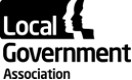 Date: 8 November 2022This short paper sets out future Board dates with proposals for discussion topics. Is this report confidential? Yes 	No The Board will meet five times over the course of the Board cycle. The following table sets out an initial forward plan for lead members’ comment. The plan will be updated and further content added throughout the cycle in response to current events and Board priorities. Members have expressed an interest in a number of Ministerial invitations, including a DLUHC representative whose portfolio covers growth funding and devolution deals and the Equalities Minister, now Kemi Badenoch. When DLUHC portfolios are confirmed and the skills EDI project has progressed, we will send invitations to relevant Ministers. DatePapersGuest speaker(s)23 September 2022Terms of referenceWork programmeLevelling Up Green jobs and retrofitEDI skills and employmentDigital inclusionGrowth fundingCllr Mark Hawthorne8 November 2022Final terms of referenceLGA Plan and reflections on new GovernmentBritain’s Leading EdgeGreen jobs, including new BEIS projectPlace pilots researchLevelling Up Locally inquiry Cllr Linda TaylorSarah Longlands, CLES10 January 2023Current issues for rural and coastal areas (including cost of living, transport, and Planning and Infrastructure Bill and others)Rural-proofing Whitehall policyEDI skills and improvement findingsDigital inclusion project findingsGrowth funding project Work Local next stepsLevelling Up Locally next stepsDefra representativeDigital inclusion suppliers, Cllr Mark HawthorneGrowth funding suppliers14 March 2023Findings of growth funding workGreen jobs and retrofit project updateGrowth funding suppliers06 June 2023Board’s annual report